CHCETE PODPOŘIT MÍSTNÍ TÝM FC MUKAŘOV I JINAK, NEŽ KDYŽ SE PŘIJDETE PODÍVAT NA ZÁPAS, KDE SI DÁTE KLOBÁSU A PIVKO? NEBUDE VÁS TO NIC STÁT JEN TROCHU VAŠEHO ČASU PŘI TŘÍDĚNÍ ODPADU. KONTAKT PRO ODVOZ JE 737 310 103 A MGeisslerka@seznam.cz.  MOC DĚKUJEME FC MUKAŘOVTÝM FC MUKAŘOV SBÍRÁ:VÍČKA OD PET LAHVÍ		HLINÍKOVÉ PLECHOVKY	NOVINY A ČASOPISY - PAPÍR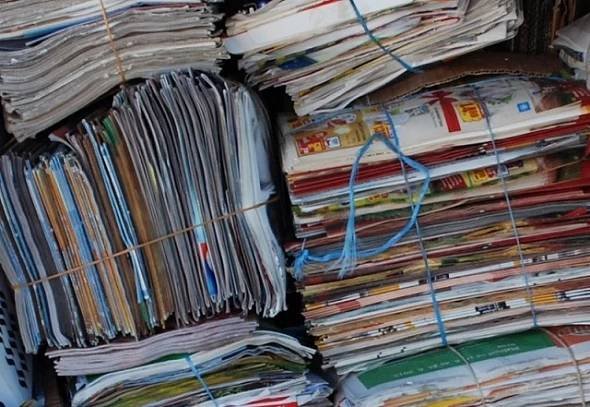 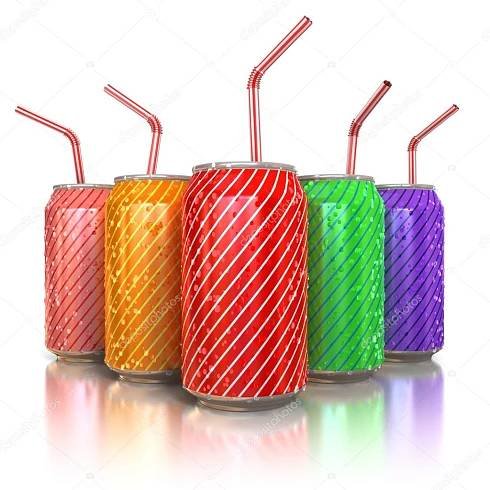 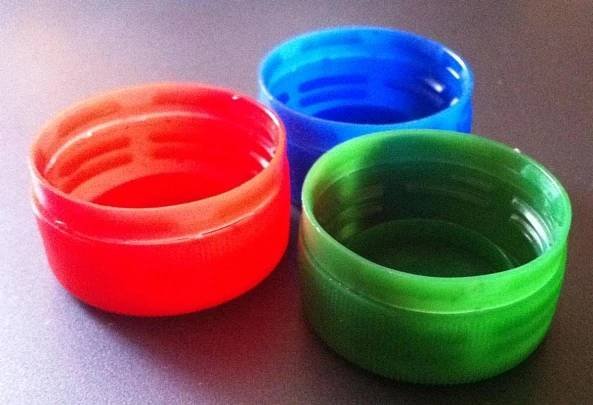 